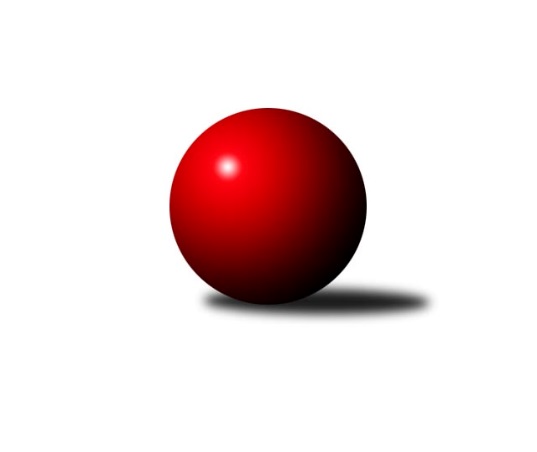 Č.6Ročník 2021/2022	17.10.2021Nejlepšího výkonu v tomto kole: 3825 dosáhlo družstvo: ŠK Železiarne PodbrezováInterliga 2021/2022Výsledky 6. kolaSouhrnný přehled výsledků:KK Ježci Jihlava	- TJ Valašské Meziříčí	6:2	3447:3391	14.0:10.0	16.10.SKK Rokycany	- TJ Lokomotíva Vrútky	8:0	3619:3327	20.0:4.0	16.10.ŠK Železiarne Podbrezová	- ŠKK Trstená Starek	5:3	3825:3746	13.5:10.5	16.10.TJ Sokol Husovice-Brno	- KK Tatran Sučany	8:0	       kontumačně		16.10.KK Slavoj Praha	- TJ Lokomotíva Vrútky	8:0	3642:3354	19.0:5.0	17.10.Tabulka družstev:	1.	ŠK Železiarne Podbrezová	6	5	0	1	37.0 : 11.0 	96.5 : 47.5 	 3803	10	2.	TJ Sokol Husovice-Brno	6	4	0	2	30.0 : 18.0 	86.0 : 58.0 	 3514	8	3.	KK Slavoj Praha	6	4	0	2	30.0 : 18.0 	82.5 : 61.5 	 3583	8	4.	SKK Rokycany	6	4	0	2	28.0 : 20.0 	88.0 : 56.0 	 3617	8	5.	TJ Valašské Meziříčí	5	3	0	2	23.0 : 17.0 	75.0 : 45.0 	 3578	6	6.	ŠKK Trstená Starek	4	2	0	2	18.0 : 14.0 	52.0 : 44.0 	 3593	4	7.	TJ Slavoj Veľký Šariš	5	2	0	3	19.0 : 21.0 	56.0 : 64.0 	 3484	4	8.	KK Ježci Jihlava	6	2	0	4	21.0 : 27.0 	75.5 : 68.5 	 3466	4	9.	TJ Lokomotíva Vrútky	6	2	0	4	16.0 : 32.0 	58.0 : 86.0 	 3484	4	10.	TJ Rakovice	5	1	0	4	9.0 : 31.0 	27.5 : 92.5 	 3506	2	11.	KK Tatran Sučany	5	1	0	4	9.0 : 31.0 	23.0 : 97.0 	 3439	2Podrobné výsledky kola:	 KK Ježci Jihlava	3447	6:2	3391	TJ Valašské Meziříčí	Tomáš Valík	156 	 127 	 141 	140	564 	 3:1 	 538 	 135	140 	 127	136	Michal Markus	Petr Dobeš ml.	126 	 155 	 156 	149	586 	 1:3 	 615 	 144	153 	 161	157	Tomáš Cabák	Robin Parkan	134 	 151 	 166 	157	608 	 3:1 	 569 	 155	136 	 136	142	Ondřej Topič	Daniel Braun	143 	 133 	 145 	157	578 	 3:1 	 532 	 131	143 	 129	129	Dalibor Jandík	Vít Jírovec *1	138 	 134 	 119 	151	542 	 3:1 	 554 	 136	160 	 112	146	Jiří Mrlík	Stanislav Partl	152 	 126 	 145 	146	569 	 1:3 	 583 	 135	145 	 152	151	Rostislav Goreckýrozhodčí: Vacková Šárkastřídání: *1 od 83. hodu Jan KotyzaNejlepší výkon utkání: 615 - Tomáš Cabák	 SKK Rokycany	3619	8:0	3327	TJ Lokomotíva Vrútky	Jan Endršt	170 	 157 	 176 	133	636 	 3:1 	 606 	 156	145 	 146	159	Milan Tomka	Miroslav Šnejdar ml.	146 	 136 	 166 	154	602 	 4:0 	 516 	 131	131 	 128	126	Peter Marček	Pavel Honsa	146 	 158 	 158 	139	601 	 3:1 	 562 	 138	149 	 131	144	Miroslav Ruttkay	Michal Jirouš	150 	 146 	 158 	155	609 	 4:0 	 521 	 129	141 	 136	115	Jozef Adamčík	Vojtěch Špelina	141 	 143 	 140 	127	551 	 3:1 	 521 	 128	127 	 121	145	Adam Tomka	Daniel Neumann	154 	 138 	 158 	170	620 	 3:1 	 601 	 146	167 	 147	141	Marián Ruttkayrozhodčí: Andrlík PavelNejlepší výkon utkání: 636 - Jan Endršt	 ŠK Železiarne Podbrezová	3825	5:3	3746	ŠKK Trstená Starek	Jan Bína	172 	 142 	 154 	166	634 	 2:2 	 635 	 155	171 	 165	144	Marek Štefančík	Tomaš Pašiak	176 	 151 	 159 	140	626 	 1.5:2.5 	 640 	 151	160 	 159	170	Mikolaj Konopka	Bystrík Vadovič	152 	 160 	 150 	172	634 	 3:1 	 607 	 142	148 	 153	164	Lukáš Juris	Peter Nemček	149 	 179 	 170 	175	673 	 3:1 	 611 	 152	150 	 159	150	Peter Šibal	Erik Kuna	155 	 147 	 152 	163	617 	 2:2 	 586 	 136	149 	 156	145	Martin Kozák	Jiří Veselý	171 	 172 	 149 	149	641 	 2:2 	 667 	 168	142 	 170	187	Michal Szulcrozhodčí: Nejlepší výkon utkání: 673 - Peter Nemček	 TJ Sokol Husovice-Brno		8:0		KK Tatran Sučanyrozhodčí: Žižlavský TomášKONTUMACE	 KK Slavoj Praha	3642	8:0	3354	TJ Lokomotíva Vrútky	Zdeněk Gartus	155 	 156 	 156 	146	613 	 3:1 	 601 	 154	145 	 150	152	Milan Tomka	Petr Pavlík *1	136 	 149 	 154 	140	579 	 2:2 	 569 	 124	122 	 157	166	Marián Ruttkay	Michal Koubek	156 	 158 	 149 	160	623 	 4:0 	 528 	 129	135 	 129	135	Adam Tomka	Evžen Valtr	152 	 142 	 119 	163	576 	 2:2 	 569 	 144	157 	 145	123	Peter Marček	Jaroslav Hažva	161 	 169 	 169 	161	660 	 4:0 	 548 	 130	130 	 137	151	Jozef Adamčík	Lukáš Janko	154 	 151 	 139 	147	591 	 4:0 	 539 	 141	139 	 127	132	Miroslav Ruttkayrozhodčí: Novotný Jiřístřídání: *1 od 26. hodu Josef DvořákNejlepší výkon utkání: 660 - Jaroslav HažvaPořadí jednotlivců:	jméno hráče	družstvo	celkem	plné	dorážka	chyby	poměr kuž.	Maximum	1.	Jan Bína 	ŠK Železiarne Podbrezová	659.50	417.0	242.5	0.2	3/3	(674)	2.	Erik Kuna 	ŠK Železiarne Podbrezová	647.33	406.8	240.5	0.6	3/3	(725)	3.	Jaroslav Hažva 	KK Slavoj Praha	639.25	408.3	231.0	0.5	2/2	(677)	4.	Rostislav Gorecký 	TJ Valašské Meziříčí	636.00	406.5	229.5	0.5	4/4	(681)	5.	Jiří Veselý 	ŠK Železiarne Podbrezová	633.58	388.8	244.8	0.5	3/3	(660)	6.	Michal Szulc 	ŠKK Trstená Starek	631.50	405.0	226.5	1.5	4/4	(667)	7.	Petr Hendrych 	TJ Sokol Husovice-Brno	631.00	404.5	226.5	1.0	3/3	(654)	8.	Peter Nemček 	ŠK Železiarne Podbrezová	630.42	409.3	221.2	1.3	3/3	(673)	9.	Mikolaj Konopka 	ŠKK Trstená Starek	624.75	402.0	222.8	0.8	4/4	(671)	10.	Bystrík Vadovič 	ŠK Železiarne Podbrezová	621.50	401.6	219.9	1.3	3/3	(663)	11.	Michal Jirouš 	SKK Rokycany	618.89	395.3	223.6	0.9	3/4	(646)	12.	Petr Dobeš  ml.	KK Ježci Jihlava	618.88	401.9	217.0	1.6	4/4	(645)	13.	Zdeněk Gartus 	KK Slavoj Praha	617.83	398.3	219.5	0.5	2/2	(658)	14.	Milan Tomka 	TJ Lokomotíva Vrútky	613.40	389.1	224.3	1.9	5/5	(641)	15.	Ondřej Topič 	TJ Valašské Meziříčí	611.75	394.8	217.0	1.0	4/4	(641)	16.	Tomaš Pašiak 	ŠK Železiarne Podbrezová	610.58	407.3	203.3	2.2	3/3	(631)	17.	Marián Ruttkay 	TJ Lokomotíva Vrútky	610.30	403.3	207.0	2.8	5/5	(699)	18.	Miroslav Šnejdar  ml.	SKK Rokycany	606.67	392.6	214.1	0.7	4/4	(633)	19.	Marcel Ivančík 	TJ Rakovice	606.25	394.0	212.3	1.8	2/2	(616)	20.	Jan Endršt 	SKK Rokycany	604.83	397.8	207.0	1.9	4/4	(660)	21.	Boris Šintál 	TJ Rakovice	604.00	392.5	211.5	0.8	2/2	(630)	22.	Peter Adamec 	KK Tatran Sučany	602.00	385.5	216.5	3.5	1/1	(632)	23.	Marek Olejňák 	TJ Slavoj Veľký Šariš	601.00	392.0	209.0	5.0	2/3	(654)	24.	Tomáš Cabák 	TJ Valašské Meziříčí	599.50	384.0	215.5	1.0	4/4	(626)	25.	Roman Bukový 	KK Tatran Sučany	598.00	396.0	202.0	2.0	1/1	(598)	26.	Vojtěch Špelina 	SKK Rokycany	596.75	386.3	210.5	1.5	4/4	(641)	27.	Martin Čiliak 	KK Tatran Sučany	596.00	367.0	229.0	1.0	1/1	(596)	28.	Roman Pytlík 	SKK Rokycany	596.00	389.6	206.4	2.0	4/4	(631)	29.	Radoslav Foltín 	TJ Slavoj Veľký Šariš	595.89	387.2	208.7	2.3	3/3	(605)	30.	Martin Kozák 	ŠKK Trstená Starek	595.67	389.7	206.0	1.3	3/4	(637)	31.	Daniel Braun 	KK Ježci Jihlava	593.75	388.5	205.3	1.3	4/4	(636)	32.	Petr Pavlík 	KK Slavoj Praha	593.67	389.8	203.8	5.3	2/2	(608)	33.	Tomáš Rohaľ 	TJ Slavoj Veľký Šariš	593.67	395.0	198.7	1.8	3/3	(614)	34.	Daniel Neumann 	SKK Rokycany	593.00	390.4	202.6	2.2	4/4	(639)	35.	Šimon Magala 	TJ Rakovice	592.25	386.8	205.5	3.0	2/2	(616)	36.	Zdeněk Vymazal 	TJ Sokol Husovice-Brno	592.00	389.8	202.2	2.0	3/3	(611)	37.	Lukáš Janko 	KK Slavoj Praha	590.50	371.0	219.5	3.5	2/2	(591)	38.	Patrik Čabuda 	KK Tatran Sučany	590.00	406.0	184.0	4.0	1/1	(590)	39.	Michal Koubek 	KK Slavoj Praha	589.00	390.8	198.3	2.6	2/2	(623)	40.	Tomáš Valík 	KK Ježci Jihlava	587.67	384.3	203.3	2.0	3/4	(614)	41.	Peter Šibal 	ŠKK Trstená Starek	587.00	381.3	205.7	0.7	3/4	(611)	42.	Ján Vyletel 	KK Tatran Sučany	587.00	385.0	202.0	2.0	1/1	(587)	43.	Libor Škoula 	TJ Sokol Husovice-Brno	584.33	387.7	196.7	2.3	3/3	(614)	44.	Robin Parkan 	KK Ježci Jihlava	580.00	385.0	195.0	0.8	3/4	(608)	45.	Dalibor Jandík 	TJ Valašské Meziříčí	578.75	371.3	207.5	1.5	4/4	(608)	46.	Róbert Vereš 	KK Tatran Sučany	578.00	392.0	186.0	2.0	1/1	(578)	47.	Peter Marček 	TJ Lokomotíva Vrútky	575.80	375.0	200.8	4.0	5/5	(687)	48.	Tomáš ŽiŽlavskÝ 	TJ Sokol Husovice-Brno	574.33	370.5	203.8	2.3	3/3	(632)	49.	Peter Peregrin 	TJ Slavoj Veľký Šariš	573.67	386.0	187.7	4.8	3/3	(590)	50.	Miroslav Ruttkay 	TJ Lokomotíva Vrútky	570.40	373.4	197.0	4.2	5/5	(634)	51.	Miroslav Hliviak 	TJ Slavoj Veľký Šariš	570.25	376.3	194.0	0.8	2/3	(589)	52.	Martin Starek 	ŠKK Trstená Starek	569.67	378.0	191.7	5.0	3/4	(579)	53.	Jiří Mrlík 	TJ Valašské Meziříčí	568.67	368.3	200.3	0.7	3/4	(600)	54.	Erik Gordík 	KK Tatran Sučany	564.00	376.5	187.5	4.5	1/1	(568)	55.	Richard Varga 	TJ Rakovice	563.00	371.0	192.0	2.0	2/2	(589)	56.	Eduard Ilovský 	KK Tatran Sučany	558.00	371.0	187.0	5.0	1/1	(558)	57.	Richard Kucko 	TJ Slavoj Veľký Šariš	555.50	369.0	186.5	3.0	2/3	(579)	58.	Stanislav Partl 	KK Ježci Jihlava	554.38	371.0	183.4	3.1	4/4	(580)	59.	Lukáš Nesteš 	TJ Rakovice	553.50	362.0	191.5	3.5	2/2	(566)	60.	Jakub HnÁt 	TJ Sokol Husovice-Brno	552.00	373.5	178.5	8.0	2/3	(558)	61.	Adam Tomka 	TJ Lokomotíva Vrútky	544.10	364.5	179.6	5.6	5/5	(610)	62.	Radimír Bolibruch 	KK Tatran Sučany	510.00	360.0	150.0	7.0	1/1	(510)		Lukáš Juris 	ŠKK Trstená Starek	608.50	389.0	219.5	0.5	2/4	(610)		Peter Magala 	TJ Rakovice	606.50	399.5	207.0	0.5	1/2	(616)		Tomáš Juřík 	TJ Valašské Meziříčí	597.50	385.0	212.5	4.0	2/4	(628)		František Rusín 	KK Slavoj Praha	597.00	398.0	199.0	2.5	1/2	(609)		Pavel Honsa 	SKK Rokycany	593.00	371.5	221.5	3.5	2/4	(629)		Marek Štefančík 	ŠKK Trstená Starek	592.00	389.5	202.5	3.0	2/4	(635)		Michal Šimek 	TJ Sokol Husovice-Brno	590.00	388.5	201.5	1.5	1/3	(599)		Marek Juris 	ŠKK Trstená Starek	589.00	391.0	198.0	6.0	1/4	(589)		Michal Markus 	TJ Valašské Meziříčí	586.50	393.5	193.0	2.5	2/4	(635)		Rastislav Beran 	TJ Slavoj Veľký Šariš	586.33	382.0	204.3	1.3	1/3	(624)		Dušan Ryba 	TJ Sokol Husovice-Brno	586.00	389.0	197.0	3.0	1/3	(586)		Vít Jírovec 	KK Ježci Jihlava	580.50	396.5	184.0	4.5	2/4	(588)		Tomáš VÁlka 	TJ Sokol Husovice-Brno	576.00	380.0	196.0	6.0	1/3	(576)		Ján Kubena 	TJ Lokomotíva Vrútky	576.00	381.0	195.0	2.0	1/5	(576)		David PlŠek 	TJ Sokol Husovice-Brno	575.50	362.0	213.5	4.0	1/3	(584)		Josef Dvořák 	KK Slavoj Praha	572.00	391.0	181.0	1.0	1/2	(572)		Lukáš Novák 	KK Ježci Jihlava	570.00	376.0	194.0	4.0	1/4	(570)		Evžen Valtr 	KK Slavoj Praha	569.00	369.5	199.5	4.0	1/2	(576)		Jozef Adamčík 	TJ Lokomotíva Vrútky	565.67	372.0	193.7	6.7	3/5	(642)		Damián Bielik 	TJ Rakovice	560.00	390.0	170.0	1.0	1/2	(560)		Marek Škrabal 	TJ Sokol Husovice-Brno	559.00	353.0	206.0	7.0	1/3	(559)		Martin Čopák 	KK Ježci Jihlava	536.00	368.0	168.0	6.0	1/4	(536)		Radim Metelka 	TJ Valašské Meziříčí	535.00	351.0	184.0	5.0	1/4	(535)		Erik Šaršala 	TJ Slavoj Veľký Šariš	529.00	362.0	167.0	8.0	1/3	(529)Sportovně technické informace:Starty náhradníků:registrační číslo	jméno a příjmení 	datum startu 	družstvo	číslo startu
Hráči dopsaní na soupisku:registrační číslo	jméno a příjmení 	datum startu 	družstvo	Program dalšího kola:7. kolo6.11.2021	so	12:00	ŠKK Trstená Starek - TJ Rakovice	6.11.2021	so	13:00	TJ Lokomotíva Vrútky - TJ Sokol Husovice-Brno	6.11.2021	so	13:00	TJ Slavoj Veľký Šariš - ŠK Železiarne Podbrezová	6.11.2021	so	14:00	TJ Valašské Meziříčí - SKK Rokycany	Nejlepší šestka kola - absolutněNejlepší šestka kola - absolutněNejlepší šestka kola - absolutněNejlepší šestka kola - absolutněNejlepší šestka kola - dle průměru kuželenNejlepší šestka kola - dle průměru kuželenNejlepší šestka kola - dle průměru kuželenNejlepší šestka kola - dle průměru kuželenNejlepší šestka kola - dle průměru kuželenPočetJménoNázev týmuVýkonPočetJménoNázev týmuPrůměr (%)Výkon2xPeter NemčekPodbrezová6731xPeter NemčekPodbrezová110.586731xMichal SzulcTrstená6672xJaroslav HažvaSlavoj Praha110.086602xJaroslav HažvaSlavoj Praha6601xMichal SzulcTrstená109.596673xJiří VeselýPodbrezová6411xTomáš CabákVal. Meziříčí106.56152xMikolaj KonopkaTrstená6402xJan EndrštRokycany106.166362xJan EndrštRokycany6363xJiří VeselýPodbrezová105.32641